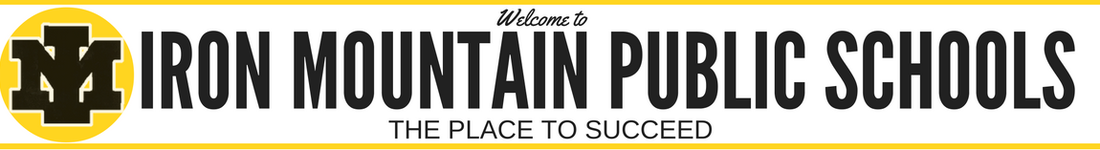 Multi-tiered System of Support (MTSS) K-12 Handbook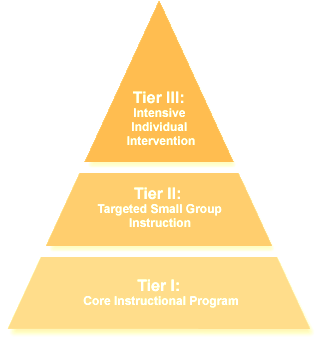 2020-2021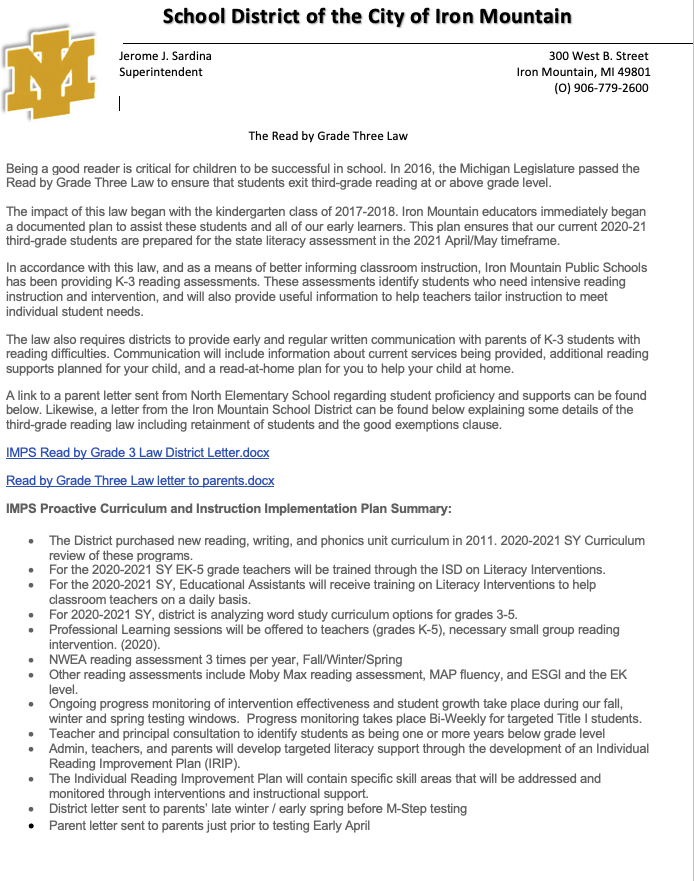 Table of ContentsGeneral Information: When All Means AllMulti-tiered System of Support (MTSS):Foundational BeliefsMulti-tiered Systems of Support (MTSS), formerly Response to Intervention (RtI), is a framework of instruction that provides support to ALL students to ensure mastery of grade-level content standards.  The tiers of MTSS provide varying levels of support for students who are struggling to reach mastery as well as those to exceed grade-level.MTSS provides a framework that incorporates screening, progress monitoring and data-based decision making to provide effective instruction.The Michigan Department of Education obtains the philosophy for MTSS as a comprehensive framework comprising a collection of research-based strategies designed to meet the individual needs and assets of the whole child.There are seven critical components that guide the MTSS framework in the Iron Mountain Public School District.  These components are:A collective responsibility for ensuring growth and success for all learning is assumed by each person within the system (educators, learners, and community)A proactive approach to ensuring that each and every learning experiences a quality education design to expand learners’ potentialA commitment to use a systematic problem-solving process to improve outcomes for all learnersA commitment to ongoing, effective support for educators and leaders including professional learning, feedback, and coachingA commitment to use data as a basis for information gathering and to avoid making assumptionsAttention to fidelity of implementation, honoring both qualitative and quantitative measuresAn investment in systems to promote durability and the scaling of MTSSMDE MTSS Team, (2018). Michigan Department of Education Multi-Tiered System of Support Practice Profile, MDE, Lansing MichiganGeneral Information: When All Means AllRtI Tiered InstructionTier 1 instruction, also known as core instruction, is at course/grade level instruction that each student receives on a daily basis. For the majority of students, Tier 1 instruction will meet their academic needs.  For approximately 80% of students Tier 1 instruction will meet their academic and/or behavioral needs.Tier 2 instruction is supplemental instruction, as course/grade level, for students who need additional support in learning course/grade level material.  Tier 2 instruction is intended to be timely and coordinated with Tier 1 instruction.  Approximately 20% of students should need tier 2 instruction in the ideal MTSS framework.  Tier 2 needs and interventions are identified during PLC conversations referencing the four critical questions.Tier 3 instruction is intensive support provided to students who are struggling with significant learning gaps and need academic and/or behavioral support.  Typically, these students do not have the appropriate course/grade level skills yet to be successful in solely Tier 1 and Tier 2 instruction.  Tier 3 provides yet an additional level of intervention to help students develop foundational skills.  Students receiving Tier 3 instruction also receive Tier 1 and 2 instruction.  Students are entered into the Tier 3 interventions based on the referral to the Student Assistance Team (SAT).The diagram below illustrates the three tiers.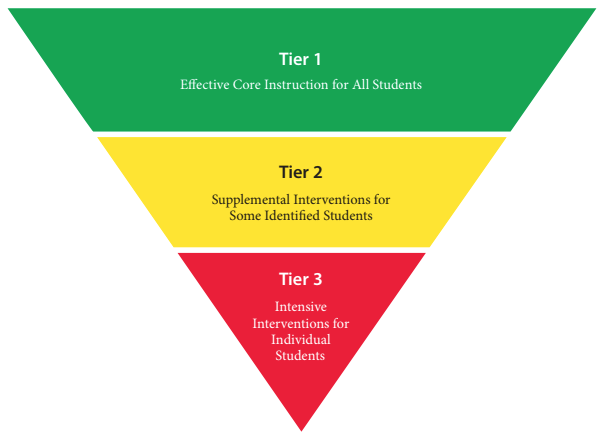 Buffum, Mattos, Weber. Simplifying Response to Intervention Four Essential Principles, Solution Tree Press, 2012General Information: When All Means AllMTSS TeamsGeneral Information: When All Means AllMTSS Team ResponsibilitiesThe diagram below illustrates the roles of the MTSS teams at the building level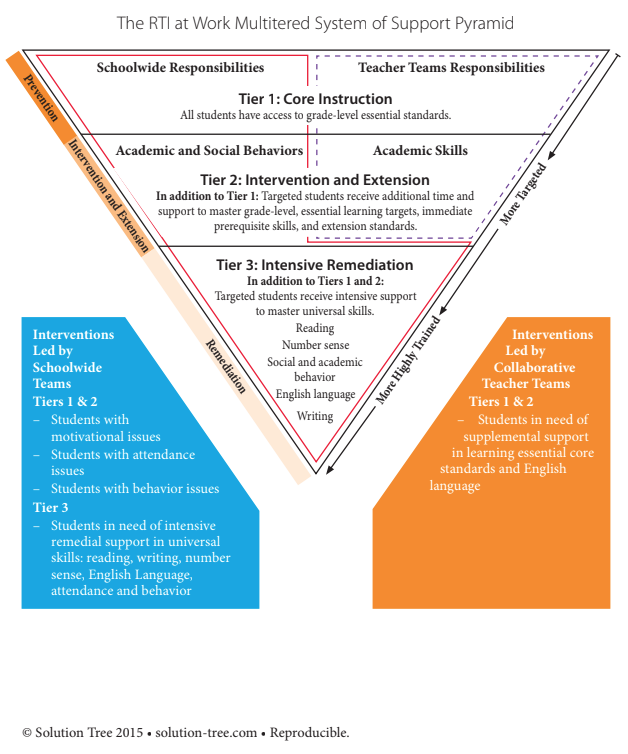 Professional Learning Communities and MTSSPurpose of the Professional Learning Community (PLC)“The most promising strategy for sustained, substantive school improvement is developing the ability of school personnel to function as professional learning communities” (DuFour & Eaker, 1990).PLCs provide educators an avenue to collaborate regarding student learning and effective instructional strategies. The three concepts of the PLC include clarifying what each student will learn and how educators will ensure the learning, building a collaborative culture because the work cannot be completed in isolation, and using various forms of data to monitor student learning and respond to the learning in effective methods.Collaboration is the key of the PLC, “the power of teachers is enhanced when teachers work collaboratively in highly effective teams” (Eaker, 2016).The PLC discussions are guided by the four critical questions:What is it we expect our student to learn?Clarifying and adding meaning to standardsWhat the benchmark, if met, would look like in student workCommon scoring, learning targets, pacingHow will we know when they have learned it?Collaborative development and the use of common formative assessmentsQuick checks for understandingHow will we respond when some students do not learn?Differentiated instruction, MTSSHow will we respond when some students already know it?Differentiated instructionEaker, Robert. Kid by Kid, Skill by Skill: Becoming a Professional Learning Community, presented at Professional Learning Communities as Work Institute, Minneapolis, MN, June, 2016.Professional Learning Communities and MTSSMTSS Instructional Cycle – The work of a PLCThe following diagram illustrates the MTSS Instructional Cycle—The work of the PLC.  The diagram shows how SLOs, Tiered instruction and PLC come together to provide an effective MTSS system.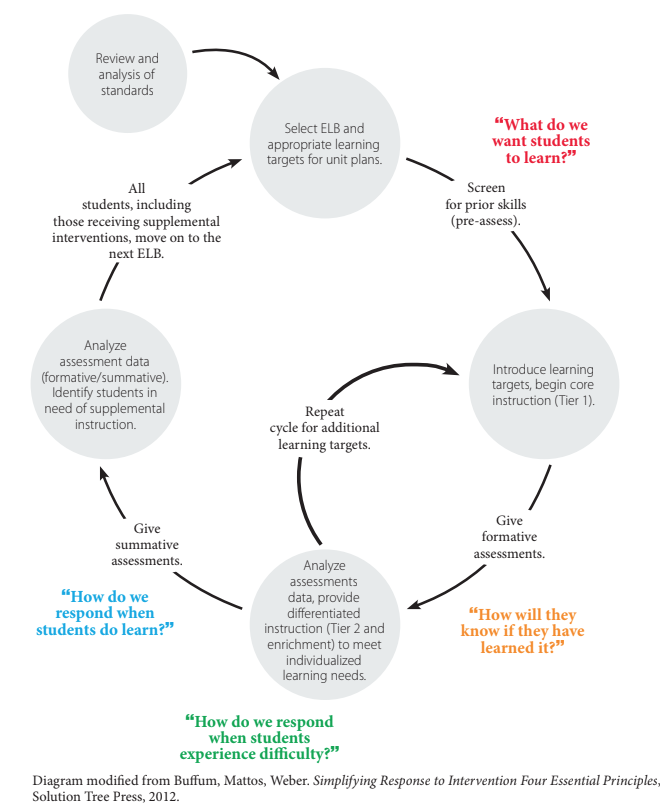 Professional Learning Communities and MTSSStudent Learning Objective (SLOs)In order to answer the first PLC critical question, “What do we want our students to learn?”, educators need to determine what the essential benchmarks are for each unit of instruction.  In order to prioritize the content standards there are four categories for reflection.What is essential to know and do?What is important to know and do?What is worth being familiar with?What is nice to know?SLOs are imperative for student learning and are often the foundational pieces for further learning.  There are three criteria to be used when identifying these:Endurance: Does knowledge of this objective go beyond performance on a single test/assessment?  Typically, these focus on lifelong skills, concepts, and processes.Leverage: Does the knowledge of this objective carry over to other content areas? Is it widely applicable?Readiness for further study: Does the objective provide foundational knowledge for learning at another grade level or level of instruction?SLOs that meet the three criteria above are identified as essential.  If it meets two of the criteria it is an important standard.  If it only meets one of the criteria it is a nice-to-know standard.It is the expectation of the teacher that all standards and benchmarks are taught.  The student learning objectives are those areas of knowledge that students are expected to master within the class/grade. Students who struggle to master the SLOs are provided further instruction through Tier 2 and possibly their 3.IMPS has currently identified SLOs for Math and English/Language Arts.K-12 English/Language Arts SLOsK-12 Math SLOsGregory, G., Kaufeldt, M. and Mattos, M. Best Practices at Tier 1. Solution Tree Press, Bloomington, IN, 2016AssessmentsCommon AssessmentsWe give common assessment so we can identify specifically which students did not demonstrate mastery of essential standards.  Because we give common assessments to measure student mastery of essential standards, assessments should identify students that need additional help and support.  Additionally, if an assessment measures more than one essential standard, the rest results must provide more than an overall score for each student.  They also should specifically delineate which standards each student did not passEssential question: Specifically, which students did not demonstrate mastery?Identify effective instructional practices: Because our teachers have autonomy in how they teach essential standards, it is vital that common assessment data help validate which practice where effective.  This can be done best when common assessment results are displayed in such a way that allows each teacher to compare their students’ results to other teachers who teach the same course.Essential question: Which instructional practices proved to be most effective?Identify patterns in student mistakes: Besides using common assessment results to identify best instructional practices, this data should also be used to determine ineffective instructional practices. Patterns emerge that can point to weakness or gaps in initial instruction when analyzing the types of mistakes that failing students make.Essential question: What patterns can we identify from student mistakes?Measure assessment accuracy: Through item analysis of the assessment, a team can determine the validity of each question.  Over time, this will build a team’s capacity to create better assessments.Essential question: How can we Improve this assessment?Plan and target interventions: The ultimate goal of any PLC is to ensure high levels of learning for all students.  If a team uses common assessments to identify students in need of additional help, determine effective and ineffective instructional practices, and measure the validity of the assessment, then they should have the information needed to plan and implement targeted interventions to assist the students that need help.Essential question: What interventions are needed to provide struggling students additional time and support?Modified from © Mattos 2016. SolutionTree.com ReproducibleAssessmentsSchoolwide BenchmarkingBenchmarking data is one piece of data to be considered regarding students’ progress during PLC meetings.  It is a piece of data for teachers to consider in PLC discussions regarding meeting individual student needs – both the needs of students who do not have the necessary skills and those who are already proficient.  See Benchmarking Calendar and Assessment Matrix for more detailsBenchmark assessments serve three purposes:Allow students to be screened to monitor their academic progress.  Students below benchmarks are identified for further assessment.Help set a baseline for school goal setting purposes.Provide data on school programming effectiveness.Early-Kindergarten – Grade 4:All students are benchmarked (reading and math) three times per year using NWEA.All students are benchmarked in reading three times per year using MAP Reading FluencyAll students in grades 1-4 are benchmarked (reading and math) three times per year using STAR Math and STAR Reading.Early-Kindergarten and Kindergarten students are benchmarked (reading and math) three times per year using ESGI.Grades 5-11:All students will be benchmarked (reading and math) three times per year using NWEA.Homeschool Partnership:All students will be benchmarked (reading and math) three times per year using NWEA.Tier 1 ProcessTier 1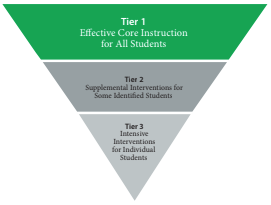 Entry Criteria:Tier 1, Core instruction, is provided to all students. Instruction:Tier 1 instruction included, but is not limited to:Research-based instructional strategiesData-driven decision making and instructionDistrict approved core curriculumDifferentiated instructionFlexible groupingBenchmarking and Assessments:All students will be benchmarked multiple times throughout the school year in the areas of reading and math.  See Benchmarking Calendar and Assessment Matrix for specific assessments windows.  Benchmarking data is one piece of data to be considered regarding students’ progress during PLC meetings.  It is a piece of data for teachers to consider in PLC discussions regarding meeting individual student needs – both the needs of students who do not have the necessary skills and those who are already proficient.Students will have multiple opportunities to demonstrate their skills through common formative and summative assessments.  This data should be used in PLC discussions regarding the four critical questions (ref. p.9).Professional Learning Communities (PLC):Professional Learning Communities will meet monthly to review student learning.  The purpose of these meetings is to discuss the four critical questions in regards to current student learning.  Teachers will identify the various students’ needs and discuss how, as a team, they will work to meet the needs of all students.Tier 1 ProcessMTSS Tier 1 Core Instruction and Tier 2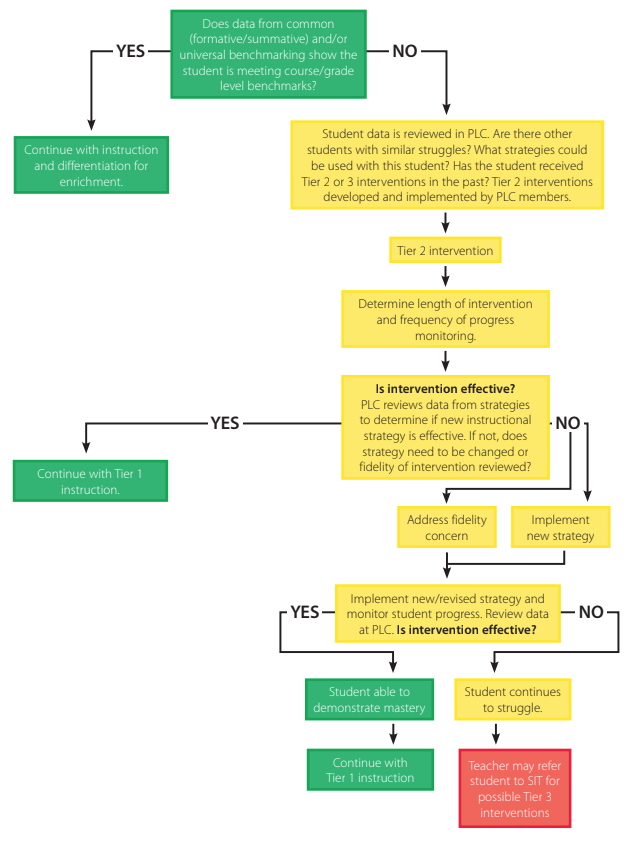 Tier 1 ProcessGoal Setting (NWEA)			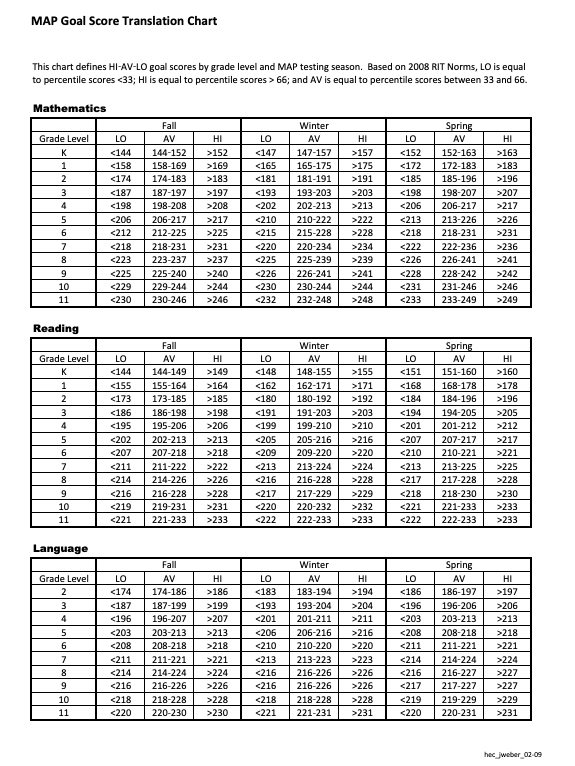 **Mapping the Road to College (NWEA online resource)Tier 2 Process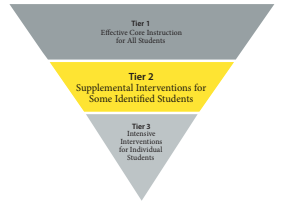 Tier 2 Entry Criteria:Tier 2 interventions are intended for students who are struggling to meet course/grade level expectations.  These interventions take place in addition to Tier 1, core instruction.Instruction:Tier 2 instruction included, but is not limited to:Flexible groupingResearch-based instructional strategiesData-driven decision making instructionDifferentiated instructionProgress Monitoring:Teachers will monitor student learning in their Tier 2 groups using appropriate tools for the specific interventions that will provide data for the PLC to monitor students’ progressProfessional Learning Communities (PLC):Tier 2 interventions will be determined during PLC meetings.  Classroom teachers will review the common assessments and other forms of data to identify students who need Tier 2 interventions.  Classroom teachers are responsible to take the lead in determining Tier 2 intervention needs while utilizing the expertise of intervention teachers.Decision-Making Process:PLC conversations should continually include discussion regarding student success.  If students continue to struggle to learn a specific skill or demonstrate more significant need, there should be discussion at the PLC regarding the appropriateness of the intervention used or the fidelity of the intervention.  After multiple interventions have been unsuccessful, the PLC should discuss if a School Assistance Team Referral is appropriate for a specific student.Tier 3 ProcessTier 3Entry Criteria: Tier 3 Interventions are intended for students who have below course/grade level learning gaps.  These Interventions take place in addition to Tier 1, core instruction and Tier 2 interventions.  It is not required that the students score below the 10th percentile in any standardized assessment to qualify for Tier 3 interventions.  A student qualifies for Tier 3 interventions based on recommendation of the School Assistance Team (SAT) review of the student’s data.  Each fall students who received Tier 3 interventions the spring prior, may begin receiving Tier 3 interventions without a SIT meeting, depending on the student’s current needs at the start of the school year.Instruction:Tier 3 instruction is specific to each student’s needs and is dependent on diagnostic assessment data.Tier 3 is:Small group, or individual instructionIncreased frequency of interventionAdditional minutes to Tier 1 and Tier 2 instruction.  Tier 3 occurring during the school day, in addition to scheduled Tier 2 intervention times, not in place of Tier 2 interventions (for example, seminar time, Title 1 services, resource room support)Progress Monitoring:Students receiving Tier 3 interventions will be progress monitored in a frequency based on the specific intervention being used.  See Progress Monitoring Guidelines and Graduate Criteria for further details.  Decisions regarding appropriate progress monitoring tools are made at the SIT meeting.  The teacher providing the Tier 3 intervention is expected to frequently communicate student progress with the classroom/referring teacher.Professional Learning Communities (PLC):PLC conversations should continually include discussion regarding the student’s Tier 1 and Tier 2 progress.  The classroom or referring teacher will participate in the SAT team’s discussions of the student receiving Tier 3 interventions.  See MTSS Student Assistance Team (SAT) Process on page 18 for more details.Decision-Making ProcessSee MTSS Student Assistance Team (SAT) Process on page 18 for more details.Tier 3 ProcessMTSS School Assistance Team (SAT) Process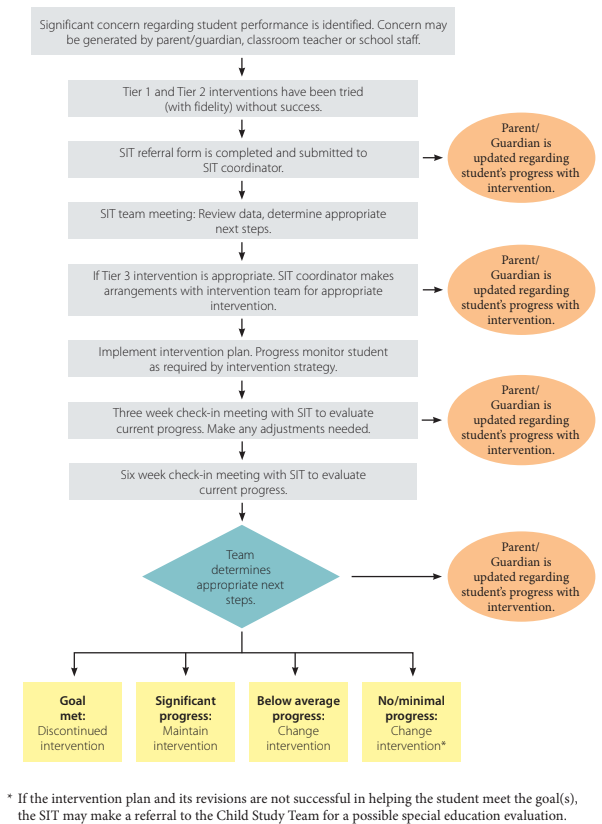 Tier 3 Process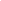 Tier 3 Progress Monitoring Guidelines Graduate Criteria Progress Monitoring:Typically occurs at a student’s instructional level (below course/grade level when necessary).When a student is progress monitored (PM) at a performance level that is below course/grade level, three consecutive data points must occur above the aimline.  Teachers will continue to set a new goal at the subsequent course/grade level until the student has met graduate criteria at their current course/grade level.Progress MonitoringOccurs at performance levelBi-monthly for both math and readingProgress monitoring can occur at different frequencies based on SAT meeting discussionUse a tool that matches your diagnostic outcomeAfter graduating a student, PM for two additional months bi-weekly (every other week)Graduate CriteriaThree consecutive data points are expected above the aimline (their current course/grade level)Decision is based on data point; not length of interventionThe SAT decision is a critical component of the process; the data from AIMSweb, STAR 360, or other sources is one piece of data to be reviewed.  Teacher input, staff input, communication, etc. are essential.Exit Criteria:The student left districtThe parent requested for Tier 3 services to be discontinuedTier 3 Special Education Child Find and Evaluation ProceduresWhat forms are necessary to implement this procedure?Prior Written NoticeReview of Existing Evaluation Data (REED)Request for ConsentEvaluation ReportIndividualized Education Program (IEP)Procedural SafeguardsResponsibility for Public AwarenessAs part of a child find responsibility, districts must inform the public about available special education programs and services and how to access those programs and services. Information regarding Special Education Opportunities and Procedures, Activities and Outreach Methods for Awareness of Services, Types of Diagnostic Services, and Basic Programs and Services are available on the Dickinson-Iron ISD website www.diisd.org. Procedure for Responding to a Request for an Evaluation (Grades Pre-K through 12)All requests for an evaluation must be in writing. If a parent request is made verbally, the person to whom the request is made informs the parent that the request needs to be in writing.A request for a special education evaluation can come from a parent or guardian, or other appropriate educational service agency staff whose training and relationship to the student provides knowledge to reasonably suspect that the student has a disability.When a written request is received by any person in the district, that person must submit the request to the building administrator who will then date stamp the request with the date of receipt and the request will be sent immediately to the special education teacher for processing. The special education teacher will provide a copy of the procedural safeguards to the parent or guardian.A team, consisting of the building administrator, the general education teacher, the special education teacher, the ISD School Psychologist, and the parent must decide whether or not to initiate the evaluation to determine if the student is a student with a disability and is in need of special education and related services. When making this decision, Response to Intervention (RTI) does not diminish a district’s obligation under the IDEA to obtain parental consent and evaluate a student in a timely manner. When there is reason to suspect that a student might have a disability and needs special education and related services as a result, the IDEA’s initial evaluation provisions begin, regardless of whether the district plans to or is currently utilizing RTI strategies with the student. (Memorandum to State Directors of Special Education [OSEP 2011])Procedure for REEDThe special education teacher coordinates the members of the IEP team and other appropriate members to review:Evaluations and information provided by the parents of the child,Current classroom-based, local, or state assessments, and classroom-based observations,Observations by teachers and related service providers, andAreas of suspected disability.On the basis of that review and input from the child’s parents, the team will identify what, if any, additional data are needed to determine whether the student is a student with a disability and if the student needs special education and related services.The special education teacher documents the review of the existing evaluation data as well as the need for any additional information on the REED form.If additional information is needed the special education teacher will develop an evaluation plan.Procedure for Providing Notice and Obtaining Consent for Initial EvaluationWhen a request for an initial evaluation is received, the special education teacher must provide notice within 10 school days. The notice must include:A description of the action proposed or refused by the district.An explanation of why the district proposes or refuses to take the action.A description of each evaluation procedure, assessment, record, or report the district used as a basis for the proposed or refused action.A statement that the parents of a child with a disability have protection under the procedural safeguards of this part.Sources for parents to contact to obtain assistance in understanding the provisions of the Individuals with Disabilities Education Act  (e.g., Michigan Alliance for Families Services, intermediate school district representative, and local supervisor or director).A description of other options that the IEP team considered and the reasons why those options were rejected.A description of other factors that are relevant to the district’s proposal or refusal.In addition to the notice, the special education teacher sends the REED document and Notice for Consent form to the parent requesting consent to evaluate (if an evaluation is needed).If written consent is not provided after the first attempt, the special education teacher will make and document multiple attempts on the REED form in Illuminate. Attempts to obtain consent should be made using different methods. “Multiple” attempts means at least three times.If the parent provides no response to multiple attempts to obtain written consent for evaluation or denies consent, the special education teacher will provide notice that the district will not conduct an evaluation due to lack of parental consent.Conduct an Evaluation and Schedule an IEP MeetingIf parental consent to evaluate is obtained, the special education teacher coordinates the evaluation and schedules the appropriate evaluators to begin the evaluation. See chart 1 for required evaluators. If the special education teacher determines the district is unable to provide the required evaluators in the timeline, the special education teacher will contact ISD for support in securing evaluators. Evaluators will schedule and conduct evaluations.The special education teacher will ensure that within 30 school days from the receipt of consent, the evaluators will conduct the evaluations and develop the multidisciplinary evaluation team report. The special education teacher will schedule an IEP team meeting to be held within the 30 school-day timeline. The timeline may be extended if agreed upon by the district and the parent. If necessary, the special education teacher will complete an extension in the REED form in Illuminate to document the extension which shall be in writing and measured in school days.Procedure for Convening the IEP TeamWithin the 30 school day timeline, the special education teacher contacts parent to determine mutually agreed-upon time and place for the IEP team meeting. The special education teacher will document the attempts to contact the parent in the IEP form in Illuminate.The special education teacher will send an IEP invitation to all required IEP team members. Required members include parent, not less than one general education teacher, not less than one special education teacher or provider, district designee, and a person who can interpret the instructional implications of evaluation results. Additional members may include related service providers and, whenever appropriate, the student with a disability.1.    The special education teacher will secure a meeting room following district procedures.2.    Convene meeting on mutually agreed-upon date and time3.    Develop IEPWithin 7 school days from the date of the IEP meeting, the special education teacher will provide notice of an offer of a free appropriate public education (FAPE) or determination of ineligibility. The special education teacher will document the mode and date of delivery on the IEP form in Illuminate.Procedure for Providing Notice of a Free Appropriate Public EducationThe notice of a free appropriate public education must include:A description of the action proposed or refused by the agency.An explanation of why the agency proposes or refuses to take the action.A statement that the parents of a child with a disability have protection under the procedural safeguards of the Individuals with Disabilities Education Act and, if this notice is not an initial referral for evaluation, the means by which a copy of a description of the procedural safeguards can be obtained.Sources for parents to contact to obtain assistance in understanding the provisions of this part (e.g., Michigan Alliance for Families, ISD representative, and local supervisor or director).A description of other options that the IEP team considered and the reasons why those options were rejected.A description of other factors that are relevant to the agency’s proposal or refusal.Where the programs and services are to be provided.When the IEP will begin.Procedure for Requesting & Obtaining Consent for the Initial Provision of Programs & ServicesIn addition to the notice including the provision of FAPE, the special education teacher sends a copy of the IEP and Notice for Initial Provision of Program and Services to the parent requesting consent for the provision of services.Procedure for When Consent is Not ObtainedIf after 10 school days from the parent’s receipt of the notice and initial offer of FAPE, the parent provides no response to multiple attempts to obtain written consent for provision of services or denies consent, the special education teacher will provide notice that the district will not implement the IEP.Note: If the parent of a child fails to respond to a request for consent, or refuses to consent to the initial provision of special education and related services, the district will not be considered to be in violation of the requirement to make FAPE available.Procedure for Implementing the IEPOnce consent for the provision of services is received by the district, the special education teacher date stamps the consent and places it in the student’s official special education file.The special education teacher ensures the IEP is implemented as soon as possible, and not more than 15 school days after receipt of parent’s consent to the initial provision of services. The parties may agree to a later initiation date if the later date is clearly identified in the IEP.The special education teacher distributes copies of IEP to all district employees who will be working with the student.Chart 1—Required EvaluatorsProgramming GuidelinesGuidelines Regarding Federal Programming RequirementsThose providing intervention services and funded via Title 1 and ADSIS:The district business office will send certifications to building administrators two times a year to verify the funding source and percentage of work under these funding sources (Title I and ADSIS).  This will negate the need for Time Record completion by Title teacher as was past practice.Compacts and Guardian Permission FormsEach site (including principal, intervention teachers, classroom teachers, parents) is responsible to develop a compact/guardian permission that identifies the partnership between home and school.  This compact/guardian permission will be written in such a manner that will meet requirements for both ADSIS and Title I in order to avoid redundancy and confusion in distribution.  Parent/Guardian Permission:Must be presented to parent/guardian up to three times as an attempt to obtain a signature.Forms must provide a checkbox giving permission and another checkbox refusing permission.Permission form will state that programming will proceed if not received by a predetermined date; before that time frame has ended, two additional parent/guardian attempts must be made and documented.Verbal permission is acceptable and must be documented on a permission form.Each site is to keep record of the permission formsThe date of effectiveness should reference one year to allow for services to begin the first day of the next school year.Each site’s developed Title compact/guardian permission must be placed in the site’s Title Google drive file.  Sites are required to send an email to OCI notifying of updated Title Compact/guardian permission.A site with ADSIS federal funding only will send a copy of the site developed guardian permission via email to OCI upon completion yearly.Building administrator will share the revised compact/guardian permission with site Title and ADSIS teachers for use each year.Guardian permission forms are to be saved for a total of three years.  Each side will develop a system to save these documents should they be requested by MDE.  If utilizing the Cumulative Folders, sites will need to determine another means to save these in a centralized location for a period of three years.While MDE would not request to see permissions for Compensatory Education funded intervention, each site will save these permission forms for a total of three years.Service Hour Spreadsheets (ADSIS):ADSIS funded interventionists will complete the service hour spreadsheets on or before the 5th of each month.  OCI will send the updated version at the start of the school year.Special Education Service Clarification:ADSIS cannot serve ANY special education student (speech included); this does not mean that they cannot receive Tier 2 and Tier3 support.ADSIS funded teachers are not the only staff members allowed to provide intervention support.  Title I classroom teachers, compensatory funded teachers, or other trained staff can provide interventions.Title I can serve special education students, but not in the area of their IEPs.IEP goal for reading only: could receive math intervention by a title teacherIEP goal for math only: could receive reading intervention by a title teacherIEP goal for behavior only: could receive either math/reading intervention by a title teacherMonitoring Interventions & Academic Behavior: Tier 3:The SAT process will be completed for any student who receives ADSIS services.  Review Tier 3 and MTSS Student Assistance (SAT) process.Intervention MenusInterventions-ReadingWebsite Resources:Intervention MenusInterventions-MathWebsite Resources:News & Updates | Free - CommonCoreSheetsMath Worksheets | Dynamically Created Math WorksheetsPBISWorld.com Home PageFree Math Worksheets - Printable & Organized by GradeAppendixStudent Assistance Team (SAT) FormsPlease fill out the Iron Mountain Public School Student Assistance Team Documentation and Tracking FormClick HereAppendixStudent Learning Outcomes(SLOs)	K-12 English/Language Arts SLOsK-12 Math SLOsGeneral Information: When All Means AllMulti-tiered System of Support (MTSS): Foundational beliefsRTI Tiered InstructionMTSS TeamsMTSS Team ResponsibilitiesProfessional Learning Communities and MTSSPurpose of the Professional Learning Community (PLC)MTSS Instructional Cycle—The Work of a PLCStudent Learning Outcomes (SLOs)AssessmentsCommon AssessmentsSchoolwide BenchmarkingTier 1 ProcessTier 1MTSS Tier 1 Core InstructionGoal Setting NWEATier 2 ProcessTier 2Tier 3 ProcessTier 3MTSS Student Assistance Team (SAT) ProcessTier 3 Progress Monitoring Guidelines Graduate Criteria Tier 3 Special Education Child Find and Evaluation ProceduresProgramming GuidelinesGuidelines Regarding Federal Programming RequirementsAcademic Behavior ChecklistIntervention MenusReading InterventionsMath InterventionsAppendixStudent Assistance Team (SAT) FormsStudent Assistance Team (SAT) Screening Summary FormStudent Assistance Team (SAT) Intervention Plan For Student Assistance Team (SAT) Plan Evaluation FormStudent Learning Outcomes (SLOs)Elementary ELA SLO Process 2020-2022Elementary Math SLO Process 2020-2022Secondary SLO Process 2020-2022Student Learning Objective ChartMasteryConnect (MC) Districtwide implementation 4-Year PlanSLO Reflection CycleBenchmarking Calendar and Assessment MatrixElementary Cut Score Progressions by Grade LevelSecondary Cut Score for Risk CalculationTeam PurposeTeam MembersFrequency of MeetingsTeacher Teams/PLCThe team has five main functions:Clearly define ELBsProvide Tier 1 instructionAssess student learning and effectiveness of instructionAnalyze data to identify students in need of additional supportTake lead responsibility for Tier 2 interventionsCourse/grade level teamsDepartment teamsInterdisciplinaryMonthlyStudent Assistance TeamPrimary function is to analyze various forms of data to determine how to best meet the needs of students requiring Tier 3 interventions.Determine students’ academic/behavioral needsDiagnose causes of struggles in Tier 1 and 2Determine appropriate interventionMonitor student progressRevise intervention as neededDetermine appropriate next steps for studentsPrincipalSocial worker/counselor/school psychologistIntervention LeadTitle 1 Interventionist (if applicable)General education teacher(s)Special education teacher/representativeSchool nurseEL teacher, as neededParent (invited, but not required)Monthly/As NeededEligibility Category Being ConsideredRequired EvaluatorsCognitive ImpairmentR 340.1705PsychologistEmotional ImpairmentR 340.1706Psychologist or psychiatrist and school social workerHearing ImpairmentR 340.1707Audiologist and an otolaryngologist or otologistVisual ImpairmentR 340.1708Ophthalmologist or optometristPhysical ImpairmentR 340.1709Orthopedic surgeon, internist, neurologist, pediatrician, family physician, or any approved physicianOther Health ImpairmentR 340.1709aOrthopedic surgeon, internist, neurologist, pediatrician, family physician, or any approved physicianSpeech and Language ImpairmentR 340.1710Teacher of students with a speech and language impairment or a speech and language pathologistEarly Childhood Developmental DelayR 340.1711Evaluators are determined by a teamSpecific Learning Disability R 340.1713Student’s general education teacher (or a teacher qualified to teach student’s age) plus a person qualified to conduct individual diagnostic exams, such as a school psychologist, authorized provider of speech and language, or a teacher consultantSevere Multiple ImpairmentsR 340.1714Psychologist and, depending upon the disabilities in the physical domain, evaluations required in: R 340.1707, R 340.1708, R 340.1709, R 340.1709a, or R 340.1716Autism Spectrum Disorder R 340.1715Psychologist or psychiatrist, authorized provider of speech and language, and a school social workerTraumatic Brain InjuryR 340.1716Assessment from family physician or any approved physicianDeaf-blindnessR 340.1717Ophthalmologist, optometrist, audiologist, otolaryngologist, otologist, family physician or other approved physician; teacher of students with visual impairment; and a teacher of students with hearing impairmentProgramGradesDescription TiersMobyMaxK-8MobyMax is an online intervention tool that differentiates lessons for students based on placement tests and understanding of work. After the placement test, the results show the students' current grade levels and a breakdown of Common Core standards were met during the test and the standards students need to work on.1, 2, 3Phonics for ReadingK-4Phonics for Reading is a research validated program that focuses on decoding, encoding (writing), fluency, and comprehension skills usually mastered in grades K to 3. The program uses explicit, teacher-directed instruction to introduce skills and strategies.2, 3REWARDS Intermediate (4-6)Secondary (7-12)4-12REWARDS is a powerful research-based short term and specialized program for adolescent students in grades 4–12.   The focus is on decoding multisyllabic words, identifying and understanding prefixes and suffixes, increasing word and passage reading fluency, building academic vocabulary, and deepening comprehension along with building confidence.2, 3Houghton Mifflin Harcourt Reading/Literacy ToolkitReading (1-3)Literacy (4-6)1-6The Literacy Toolkit is a comprehensive solution designed specifically for educators interested in incorporating elements of a Guided Reading program into their reading classroom. It helps all learners meet the Common Core State Standards, provides support for all proficiency levels in critical vocabulary that accelerates language acquisition and CCSS mastery.2Khan Academy6-12Khan Academy  is an online tool that offers practice and instructional resources across an increasing range of subjects and grades.  It assesses a student’s ability and then differentiates lessons that meet the needs of the individual learner.1, 2Read Naturally1-5Read Naturally combines research-proven reading intervention strategies to create an effective tool that individualizes instruction and improves reading proficiency. Students work with high-interest material at their skill level to improve fluency, vocabulary, and comprehension.2, 3Orton-GillinghamK-8Orton–Gillingham is an approach specifically designed to help struggling readers by explicitly teaching the connections between letters and sounds.  This intervention is often used with students diagnosed with Dyslexia.2, 36-Minute SolutionK-12This program offers an easy-to-implement, quick, and inexpensive way to improve the fluency of all readers, including the areas of passage reading fluency, automatic word recognition, vocabulary, and comprehension.1, 2Reading (continued)Reading (continued)Reading (continued)Reading (continued)ProgramGradesDescription TiersAlphaTales by ScholasticK-1A series of 26 irresistible animal storybooks that build phonemic awareness & teach letter names and sounds.  2GrammarTales by Scholastic3-4A series of 10 read-aloud books that teach essential rules of usage and mechanics such as parts of speech, proper use of commas and quotation marks, and so much more. 2PALS ReadingK-6Peer-Assisted Learning Strategies, or PALS, is a scientifically-based peer-mediated instructional program developed by researchers at Vanderbilt University.  The specific skills addressed at each grade correspond to the standards most frequently represented at each level of the curriculum.1, 2MathMathMathMathProgramGradesDescription TiersMobyMaxK-8MobyMax is an online intervention tool that differentiates lessons for students based on placement tests and understanding of work. After the placement test, the results show the students' current grade levels and a breakdown of Common Core standards were met during the test and the standards students need to work on.1, 2, 3BridgesK-8Bridges Intervention provides targeted instruction and assessment for essential K–5 mathematics skills within a tiered system of support. The small-group instruction and ongoing progress monitoring are consistent with a Response to Intervention (RTI) or Multi-Tiered System of Support (MTSS) framework.2, 3RocketMath1-6Rocket Math is a supplemental learning program that teaches students addition,subtraction, multiplication, division, and fractions. Specifically, the program teaches math facts–the basic building blocks of all math.1, 2, 3Khan Academy6-12Khan Academy  is an online tool that offers practice and instructional resources across an increasing range of subjects and grades.  It assesses a student’s ability and then differentiates lessons that meet the needs of the individual learner.1, 2PALS MathK-6Peer-Assisted Learning Strategies, or PALS, is a scientifically-based peer-mediated instructional program developed by researchers at Vanderbilt University.  The specific skills addressed at each grade correspond to the standards most frequently represented at each level of the curriculum.1, 2